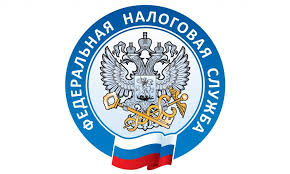                         НАЛОГОВАЯ СЛУЖБА                     ИНФОРМИРУЕТ        ИП и юрлицам надо не забыть перечислить эти налоги и взносы в сентябре    В сентябре бухгалтеры компаний и предпринимателей должны перечислить в бюджет ряд обязательных платежей. Какие именно платежи надо осуществить и в какие сроки.    Так, в сентябре ИП и компании обязаны заплатить: не позднее 15 сентября – страховые взносы за сотрудников за август; не позднее 20 сентября – НДС и акцизы с товаров, принятых к учету в августе; не позднее 27 сентября – 1/3 суммы НДС за II квартал, налог на профдоход, НДПИ за август; не позднее 28 сентября – третий ежемесячный аванс по налогу на прибыль за III квартал, аванс по налогу на прибыль за январь–август; не позднее 30 сентября – НДФЛ с отпускных и больничных, которые выплатили в сентябре.    Обращаем внимание: за нарушение сроков уплаты начислят пени. Если недоимка возникла из-за ошибок в исчислении налога, неправомерных действий или бездействия, налоговые органы, могут оштрафовать. 